                                      Z A P R A S Z A M Y  na   Klubową wycieczkę Wandrusów na “ KONEC SVETA” W dn. 1.05.2023 r.      START :  Rynek w Żorach o godz. 11.00TRASA : bocznymi drogami Żory - Karwina – Koliba “ Na konci Sveta “ - Żory / gdzie nas kol. Józef poprowadzi /TEMPO : Turystyczne, umiarkowaneCEL : aktywność fizyczna w fajnym towarzystwie, pośród pięknych , wiosennych krajobrazów pogranicza polsko- czeskiego, kultywowanie ponad 30 letnich tradycji rowerowych wyjazdów Wandrusów do południowych sąsiadówWARUNKI UCZESTNICTWA: udział w wycieczce jest bezpłatny, sprawny rower, obowiązkowy kask rowerowy dla nieletnich - wskazany dla pozostałych uczestników, ubiór dostosowany do pogody, trochę czeskich koron w portfelu,KOGO ZAPRASZAMY : członków Wandrusa, ich rodziny , sympatyków i przyjaciół naszego Klubu, rowerzystów pozytywnie nastawionych i zakręconych / żadnych smutasów!/OBOWIĄZKI: przestrzeganie zasad ruchu drogowego, optymizm i koleżeństwo w trakcie wycieczki, posiadanie dokumentu tożsamości, posłuch wobec zaleceń prowadzącegoKOMANDOR  / PROWADZĄCY : kol. Józef “Szeryf”KTK WANDRUS Żory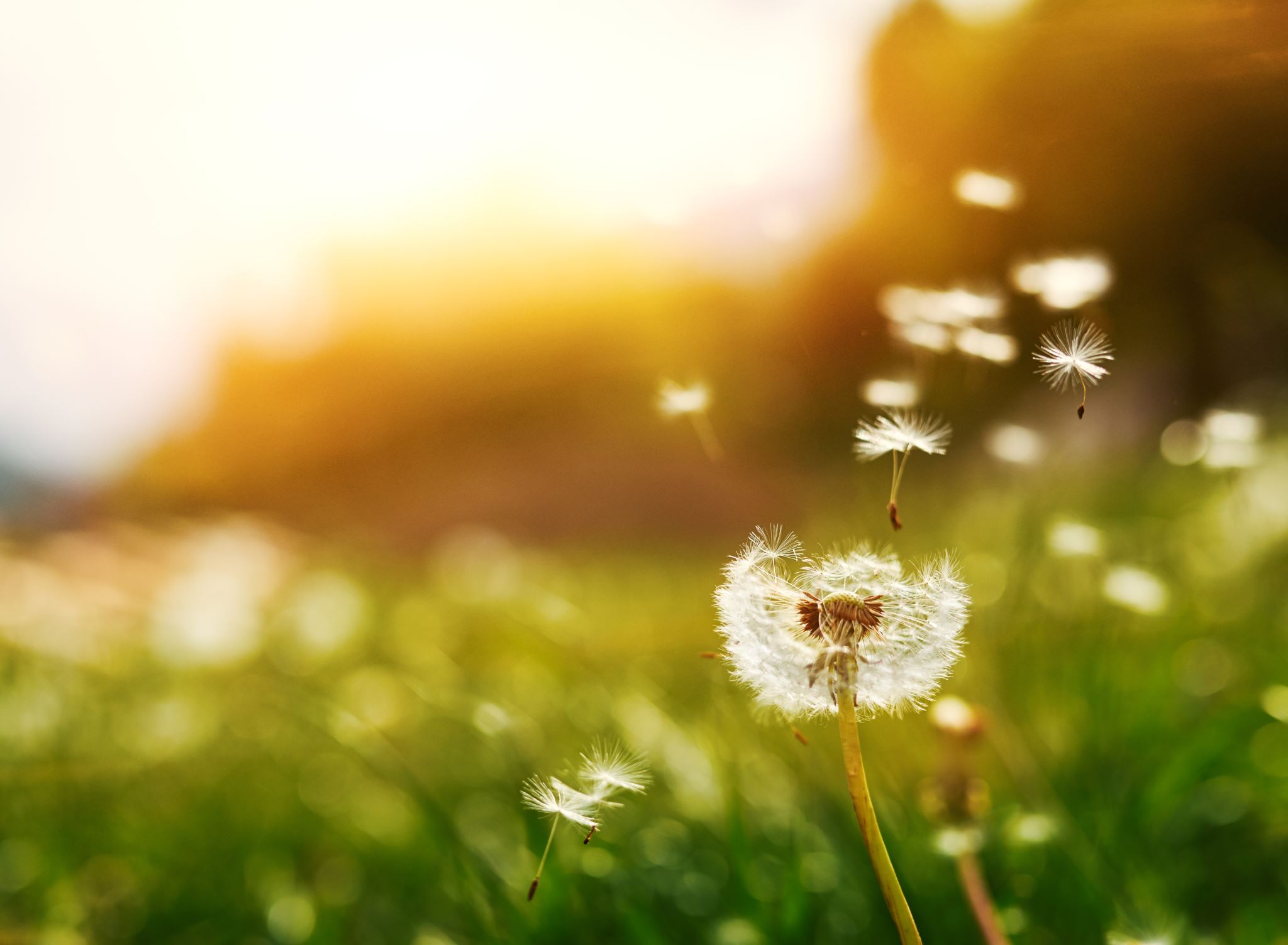 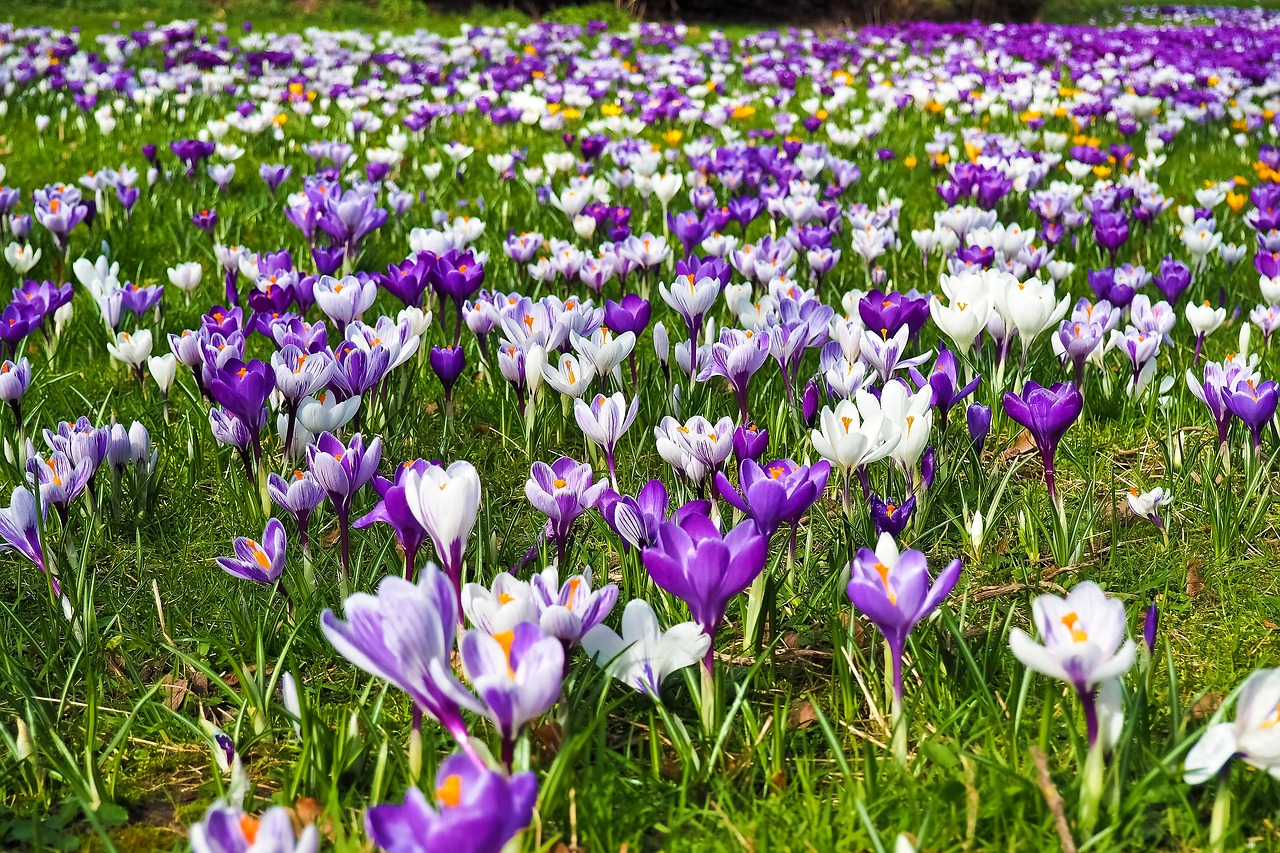 